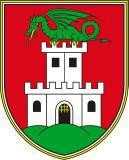 Akcijski načrt»Ljubljana – občina po meri invalidov« za obdobje od 2015 do 2016Ljubljana, april 2015VSEBINA:UVODV pojmovanju ciljne skupine ukrepov tega in vseh preteklih akcijskih načrtov Mestne občine  Ljubljana za krepitev dostopnosti fizičnega okolja, storitev, programov ter komunikacij in informacij osebam z oviranostmi, namesto termina invalidnost uporabljamo oviranost, ki je na osebni ravni manj označujoč. Namesto osebnih okoliščin, s katerimi se v določenem trenutku ali obdobju življenja precej verjetno sreča vsak od nas (npr. starši z otroškimi vozički, gibalna oviranost zaradi poškodbe…), namreč poudarja ovire, do katerih pride v odnosu med posameznico oziroma posameznikom in njenim oziroma njegovim socialnim in fizičnim okoljem v času (trajanja) posebnih osebnih okoliščin. Naslavljanje ciljne skupine tega akcijskega načrta s terminom osebe z oviranostmi je hkrati tudi odraz zaveze, da so ukrepi za zagotavljanje enakih možnosti namenjeni tudi vsem tistim, ki na podlagi slovenske zakonodaje nimajo statusa invalida, a se v vsakdanjem življenju prav tako soočajo s številnimi ovirami (na primer gluhi).Po Konvenciji Združenih narodov o pravicah invalidov (1. člen), ki jo je Republika Slovenija ratificirala leta 2008, so osebe z oviranostmi »ljudje z dolgotrajnimi telesnimi, duševnimi, intelektualnimi ali senzoričnimi okvarami, ki jih v povezavi z različnimi ovirami lahko omejujejo, da bi enako kot drugi polno in učinkovito sodelovali v družbi« (to so slepi, slabovidni, gluhi, naglušni in gluhoslepi). Iz Ustave Republike Slovenije (14. člen) izhaja, da oviranost (invalidnost) ne sme vplivati na zagotavljanje enakih človekovih pravic in temeljnih svoboščin, niti ne na enakost pred zakonom vseh državljank in državljanov. Pomembno pravno podlago z določili o prepovedi diskriminacije oseb z oviranostmi ter za ustvarjanje enakih možnosti oseb z oviranostmi na različnih področjih življenja uvaja tudi Zakon o izenačevanju možnosti invalidov (Uradni list RS, št. 94/10 in 50/14), ki je bil sprejet konec leta 2010 in spremenjen oziroma dopolnjen leta 2014. Zakon na primer določa enakopravno sodelovanje v postopkih, dostopnost blaga in storitev, ki so na voljo javnosti, uporabo in prilagoditev objektov v javni rabi, prepoved pisanja in izpostavljanja diskriminacijskih sporočil in simbolov, dostop do vključujočega izobraževanja, zdravja, načina prebivanja, obveščenosti, kulturnih dobrin, javnih prevozov in tehničnih pripomočkov za premagovanje komunikacijskih ovir.K odpravljanju ovir na področjih, ki jih opredeljuje zakon, je Mestna občina Ljubljana (v nadaljnjem besedilu: MOL) intenzivneje pristopila že 2008, s sodelovanjem v projektu »Občina po meri invalidov«, ki ga vodi Zveza delovnih invalidov Slovenije. V tem okviru je bil pripravljen prvi Akcijski načrt za izenačevanje in uresničevanje enakih možnosti oseb z oviranostmi v MOL  za obdobje od 2008 do 2010, ki ga je Mestni svet MOL sprejel na svoji 22. seji 24. 11. 2008. Za njegovo uspešno uresničevanje je MOL po enem letu, to je konec leta 2009, prejela listino »Občina po meri invalidov«, ki jo je do sedaj prejelo zgolj 17 od 212 slovenskih občin.Da je zagotavljanje vsem dostopnega mesta in uporabnikom prijaznih rešitev na vrhu prioritetne lestvice ukrepov MOL smo imeli kmalu priložnost predstaviti tudi mednarodni javnosti. Na  nagradnem natečaju Evropske Komisije »Access City Award 2012« za mesta, dostopna osebam z oviranostmi, smo že ob prvi kandidaturi doživeli izjemen uspeh, se v konkurenci 114 mest iz 23 evropskih držav uvrstili med 8 najboljših ter prejeli posebno nagrado za krepitev dostopnosti prometa in z njim povezane infrastrukture. Še višje se je MOL uvrstila na »Access City Award 2015«, ko je, z uvrstitvijo za mesti Borås (Švedska) in Helsinki (Finska), prejela bronasto priznanje ter se s tem, na področju zagotavljanja dostopnosti mesta osebam z oviranostmi, pridružila najboljšim v Evropi.Po izteku prvega je bil pripravljen drugi Akcijski načrt »Ljubljana – občina po meri invalidov« za obdobje od 2011 do 2012 (Mestni svet MOL ga je sprejel na svoji 6. seji 30. 5. 2011) in nato še tretji  za obdobje od 2013 do 2014 (Mestni svet MOL ga je sprejel na svoji 25. seji 15. 4. 2013). S pripravo Akcijskega načrta »Ljubljana – občina po meri invalidov« za obdobje od 2015 do 2016 v MOL tako nadaljujemo z uspešno in ustaljeno prakso sistematičnega načrtovanja ukrepov na področju zagotavljanja dostopnosti. Tudi ta akcijski načrt vsebuje nabor ukrepov, razvrščenih pod tri ključne cilje, in sicer:Zagotoviti stalen pretok informacij in vsebin s področja zagotavljanja enakih možnosti in krepitve socialne vključenosti oseb z oviranostmi v življenje lokalne skupnosti.Zagotoviti dostopnost grajenega okolja, informacij in prevozov kot temeljnega pogoja za uresničevanje pravice do enakih možnosti oseb z oviranostmi.Spodbuditi razvoj in zagotoviti kontinuirano izvajanje programov in storitev s področij športa in rekreacije, kulture, vzgoje in izobraževanja ter zdravja, socialnega varstva in zaposlovanja za aktivno vključevanje oseb z oviranostmi v vsakdanje življenje lokalne skupnosti.Z ukrepi akcijskega načrta za zagotavljanje neoviranega dostopa do grajenega okolja, javnih prevozov, informacij ter raznovrstnih storitev in programov v MOL so predvidene aktivnosti, k izvedbi katerih se lahko zaveže lokalna skupnost, ob upoštevanju zakonskih pristojnosti ter v okviru sprejetih finančnih načrtov posameznih nosilcev.Nosilci ukrepov so organi Mestne uprave MOL (v nadaljnjem besedilu: MU MOL) ter posamezni javni zavodi (v nadaljnjem besedilu: JZ) in javna podjetja (v nadaljnjem besedilu: JP), katerih ustanoviteljica je MOL, oblikovani pa so bodisi kot njihove redne naloge (ki jih ti izvajajo kot zakonsko obvezo ali v okviru osnovnega poslanstva oziroma dejavnosti), bodisi kot ukrepi projektne narave (enkratna izvedba).CILJI AKCIJSKEGA NAČRTA IN UKREPI ZA NJIHOVO URESNIČEVANJECILJ: Zagotoviti stalen pretok informacij in vsebin s področja zagotavljanja enakih možnosti in krepitve socialne vključenosti oseb z oviranostmi v življenje lokalne skupnosti.UKREP: Delovanje Sveta za odpravljanje arhitekturnih in komunikacijskih ovir MOL (posvetovalno telo župana) z nalogo opozarjanja in podajanja pobud za odpravo vseh vrst ovir in nefunkcionalnih rešitev v grajenem in družbenem okolju ter informiranja javnosti o aktivnostih in problemih, s katerimi se soočajo osebe z oviranostmi.NOSILEC: Svet za odpravljanje arhitekturnih in komunikacijskih ovir MOL ROK ZA IZVEDBO: redna nalogaUKREP: Zagotavljanje delovanja Informacijske pisarne MOL, Mačkova ulica 1, kjer je občankam in občanom s posebnimi potrebami oziroma njihovim društvom in zavodom na voljo razstavni prostor»Ljubljana, občina po meri invalidov« za izvedbo raznovrstnih kulturnih dogodkov (razstave umetniških del s spremljajočimi kulturnimi dogodki, delavnicami in prodajnimi razstavami) – do 10 letno.NOSILEC: Kabinet župana MU MOL, Odsek za pobude meščanov ROK ZA IZVEDBO: redna nalogaUKREP: Zagotavljanje več komunikacijskih kanalov preko enotne vstopne točke (Odsek za pobude meščanov) za oddajo raznovrstnih pobud in vprašanj, s katerimi se občanke in občani lahko obrnejo na MOL - osebno (na sodelavke omenjenega odseka in na župana MOL ob organiziranih dnevih odprtih vrat, vsak prvi torek v mesecu), preko telefona, faksa in elektronskega naslova pobude@ljubljana.si ter preko posebnega spletnega servisa na http://gis1.ljubljana.si/Pobude/.NOSILEC: Kabinet župana MU MOL, Odsek za pobude meščanov ROK ZA IZVEDBO: stalna nalogaUKREP: Izvedba seminarja za zaposlene v MOL na temo ustreznih načinov komunikacije in sporazumevanja z osebami z oviranostmi (predvsem z osebami z okvarami vida in/ali sluha). Namen seminarja je seznanitev udeleženk in udeležencev s potrebami oseb z oviranostmi ter z ovirami, s katerimi se srečujejo.NOSILEC: Sekretariat mestne uprave MU MOL, Odsek za upravljanje s kadri, ob sodelovanju z izbranim zunanjim izvajalcemROK ZA IZVEDBO: jesen 2015 in pomlad 2016UKREP: Informiranje potencialnih upravičenk in upravičencev oziroma uporabnic in uporabnikov ter njihovih bližnjih o storitvah JZ Zavod za oskrbo na domu Ljubljana ter o storitvah/pripomočkih za osebe z oviranostmi (z zloženkami/publikacijami, plakati, preko spletne strani, dogodkov, predavanj z gosti, s knjižnimi večeri); 1 x letno je organiziran dan odprtih vrat (program s prireditvijo), februarja 2016 bo izdana zloženka, prilagojena osebam z okvaro vida.NOSILEC: JZ Zavod za oskrbo na domu Ljubljana ROK ZA IZVEDBO: redna nalogaUKREP: Izvajanje prilagojenih vodenj po mestu za osebe z oviranostmi (po dogovoru). NOSILEC: JZ Turizem LjubljanaROK ZA IZVEDBO: redna nalogaUKREP: Informiranje invalidskih organizacij v Sloveniji o možnosti organiziranja individualno pripravljenih programov turističnega vodenja po Ljubljani za osebe z oviranostmi.NOSILEC: JZ Turizem Ljubljana ROK ZA IZVEDBO: 2016UKREP: Zagotavljanje informacij o aktivnostih MOL na področju življenja oseb z oviranostmi ter podatkov o dostopnosti zgradb v javni rabi na povezavi »Osebe z oviranostmi«, ki je, preko rubrike»Življenje v Ljubljani«, dostopna na uradni spletni strani MOL.NOSILEC: posamezni organi MU MOL in Svet za odpravljanje arhitekturnih in komunikacijskih ovir MOL (z vsebinskimi prispevki), v sodelovanju s Centrom za informatiko pri Sekretariatu mestne uprave MU MOLROK ZA IZVEDBO: redna nalogaUKREP: Objava mestnega interaktivnega zemljevida na spletni strani MOL www.ljubljana.si. NOSILEC: Sekretariat mestne uprave MU MOL, Center za informatikoROK ZA IZVEDBO: april 2015UKREP: Zagotavljanje pretvorbe spletnih vsebin in odgovorov virtualnega asistenta v zvočni format. NOSILEC: Sekretariat mestne uprave MU MOL, Center za informatikoROK ZA IZVEDBO: redna nalogaCILJ: Zagotoviti dostopnost grajenega okolja, informacij in prevozov kot temeljnega pogoja za uresničevanje pravice do enakih možnosti oseb z oviranostmi.Dostopnost stavb in prostorov v javni rabiUKREP: Izvedba razpisa in sofinanciranje prilagoditev objektov, ki niso v lasti MOL (prilagoditev dostopa v objekt, prilagoditev sanitarij, …), osebam z oviranostmi iz sredstev programa »Ljubljana moje mesto«.NOSILEC: Oddelek za gospodarske dejavnosti in promet MU MOL in Oddelek za urejanje prostora MU MOL v sodelovanju s Svetom za odpravljanje arhitekturnih in komunikacijskih ovir MOLROK ZA IZVEDBO: 2016UKREP: Označitev javnih sanitarij in drugih javnih objektov, dostopnih za osebe z oviranostmi z  Euro ključem, na zemljevidih ožjega mestnega središča (ob ponatisih).NOSILEC: JZ Turizem Ljubljana ROK ZA IZVEDBO: redna nalogaUKREP: Skladno s področno zakonodajo in s predvideno uporabo plovnih poti za javni prevoz se izvede pregled dostopnosti mest za postanke plovil na plovnih poteh Ljubljanice ter izdela načrt za urejanje njihove dostopnosti.NOSILEC: Oddelek za gospodarske dejavnosti in promet MU MOL v sodelovanju z JP Ljubljanska parkirišča in tržnice, d.o.o.ROK ZA IZVEDBO: 2016UKREP: Preveri se možnosti za zagotovitev dodatnih javnih sanitarij, dostopnih gibalno oviranim, na območju Cankarjeve ulice proti Tivoliju.NOSILEC: Oddelek za urejanje prostora MU MOL ROK ZA IZVEDBO: 2016UKREP: Zagotavljanje dostopnosti prostorov vseh novo odprtih enot Lekarne Ljubljana in namestitev pripomočka za osebe z okvaro sluha (indukcijska zanka) v novih, večjih lekarnah.NOSILEC: JZ Lekarna Ljubljana ROK ZA IZVEDBO: redna nalogaUKREP: Ureditev klančine za dostop oseb z oviranostmi do prostorov otroškega dispanzerja, ZD Moste, Prvomajska ulica 5.NOSILEC: JZ Zdravstveni dom Ljubljana ROK ZA IZVEDBO: 2015UKREP: Namestitev pripomočka za osebe z okvaro sluha (indukcijska zanka) v vili Urška, na novi lokaciji JZ Zavod za oskrbo na domu Ljubljana.NOSILEC: JZ Zavod za oskrbo na domu Ljubljana ROK ZA IZVEDBO: 2015UKREP: Ureditev klančine za dostop gibalno oviranih do večnamenske dvorane in volišča na lokaciji Pot do šole 2a (za potrebe Četrtne skupnosti Golovec).NOSILEC: Služba za lokalno samoupravo MU MOL ROK ZA IZVEDBO: 2016UKREP: Nameščanje indukcijskih zank v dvoranah MOL s katerimi upravlja Služba za lokalno samoupravo MU MOL, in sicer v dvorani na naslovu Devinska ulica 1b in v sejni sobi na naslovu Zarnikova 3 v letu 2015 ter v sejnih sobah na naslovu Vojkova cesta 1 in na naslovu Cesta II. Grupe odredov 43 v letu 2016.NOSILEC: Služba za lokalno samoupravo MU MOLROK ZA IZVEDBO: 2015 in 2016, sicer redna nalogaUKREP: Zagotoviti dostopnost vseh volišč osebam z oviranostmi na lokalnih volitvah in lokalnih referendumih na območju MOL.NOSILEC: Služba za organiziranje dela mestnega sveta MU MOL ROK ZA IZVEDBO: maj 2016UKREP: Zagotavljanje prenosne klančine za premagovanje ovir v Preddverju Križank in Poletnem Gledališču za dostopnost gibalno oviranim.NOSILEC: JZ Festival Ljubljana ČAS IZVEDBE: redna nalogaUKREP: Projektna naloga za izvedbo vgradnje osebnega dvigala na Razgledni stolp, s katerim bi omogočili dostop osebam z oviranostmi v njim doslej nedostopne prostore Gradu. Razgledni stolp predstavlja najvišjo točko Ljubljanskega gradu in omogoča širok razgled,  v lepem vremenu  celo do 1/3 območja Slovenije.NOSILEC: JZ Ljubljanski grad ROK ZA IZVEDBO: marec 2016UKREP: »Ljubljanski grad za vse« - popis stanja objekta Ljubljanskega gradu in že izvedenih ukrepov za zagotavljanje dostopnosti ter predlog ukrepov, ki bi dostopnost izboljšali.NOSILEC: JZ Ljubljanski grad ROK ZA IZVEDBO: maj 2015UKREP: Pregled stanja obstoječih orientacijskih oznak in dopolnitev manjkajočih  za  boljšo orientacijo obiskovalk in obiskovalcev, še posebej oseb z oviranostmi.NOSILEC: JZ Ljubljanski grad ROK ZA IZVEDBO: 2016UKREP: Projektna naloga za možnost izvedbe talnega taktilnega vodilnega sistema (TTVS) in drugih tipnih orientacijskih oznak (npr. na vodilih za roke, na ograjah, itd.).NOSILEC: JZ Ljubljanski grad ROK ZA IZVEDBO: 2015 - 2016UKREP: Zagotovitev celovite dostopnosti prostorov ob njihovi prenovi (dvigalo, klančine in indukcijske zanke) v okviru možnosti glede na status objekta, ki je spomenik lokalnega pomena.NOSILEC: JZ Ljubljanski grad ROK ZA IZVEDBO: redna nalogaUKREP: Zagotavljanje dostopnosti razstavnih prostorov Lutkovnega muzeja (Ljubljanski grad, Grajska planota 1) osebam z oviranostmi z različnimi oznakami - smer ogleda za uporabnike invalidskih vozičkov, talne oznake.NOSILEC: JZ Lutkovno gledališče Ljubljana v sodelovanju z JZ Ljubljanski grad ROK ZA IZVEDBO: maj 2015UKREP: Zagotavljanje fizične dostopnosti in tipnega zemljevida v prostorih JZ Mednarodni grafični likovni center, ki so namenjeni javnosti (pritličje - vhod, predavalnica, kavarna, sanitarije, atelje; I. nadstropje - galerija; osrednje stopnišče v zgradbi).NOSILEC: JZ Mednarodni grafični likovni center v sodelovanju z RogLab (projekt JZ Muzej in galerije mesta Ljubljane)ROK ZA IZVEDBO: marec 2015, sicer redna nalogaUKREP: Prilagoditev vstopa v prostore knjižnice in arhiva JZ Mestno gledališče ljubljansko za osebe  z oviranostmi v skladu s Strateškim načrtom Mestnega gledališča ljubljanskega 2015 - 2019.NOSILEC: JZ Mestno gledališče ljubljanskoROK ZA IZVEDBO: poletje 2016UKREP: Dokončanje in odprtje dveh (že pripravljenih) dodatnih požarnih izhodov, od tega bo eden prilagojen osebam z oviranostmi.NOSILEC: JZ Mestno gledališče ljubljanskoROK ZA IZVEDBO: 2016 oziroma po zaključku denacionalizacijskega postopkaUKREP: Zagotovitev dodatnih prilagoditev v sanitarijah za osebe z oviranostmi v Mestnem muzeju Ljubljana (Gosposka ulica 15): namestitev enoročne armature z dolgim ročajem in dolgim izlivom nad umivalnikom, namestitev police za odlaganje ter zagotovitev povezave alarma na požarno centralo v recepciji.NOSILEC: JZ Muzej in galerije mesta Ljubljane, Mestni muzej Ljubljana ROK ZA IZVEDBO: 2015UKREP: Zagotavljanje fizične dostopnosti ter tipnih zemljevidov v dveh arheoloških parkih Emonska hiša in Zgodnjekrščansko središče.NOSILEC: JZ Muzej in galerije mesta Ljubljane ROK ZA IZVEDBO: redna nalogaUKREP: Montaža dvigala v Mestni galeriji Ljubljana (Mestni trg 5). NOSILEC: JZ Muzej in galerije mesta Ljubljane, Mestna galerija Ljubljana ROK ZA IZVEDBO: junij 2016UKREP: Izgradnja dvigala v OŠ Vide Pregarc (Bazoviška ulica 1). NOSILEC: Služba za razvojne projekte in investicije MU MOL ROK ZA IZVEDBO: 2015UKREP: Izgradnja dvigala in prilagoditev sanitarij za otroke s posebnimi potrebami v Osnovni šoli Polje (Polje 358).NOSILEC: Oddelek za predšolsko vzgojo in izobraževanje MU MOL ROK ZA IZVEDBO: 2015UKREP: Začetek postopka za izgradnjo novega vrtca Pedenjped v Zgornjem Kašlju z razvojnim oddelkom za otroke s posebnimi potrebami (izveden je bil natečaj za najustreznejšo  arhitekturno rešitev za novogradnjo vrtca, sledi javno naročilo za pripravo projektne dokumentacije, nato izgradnja).NOSILEC: Oddelek za predšolsko vzgojo in izobraževanje MU MOLROK ZA IZVEDBO: april 2015 (javno naročilo za pripravo projektne dokumentacije), 2016 (začetek gradnje)UKREP: Popravilo oziroma zamenjava dvižne ploščadi za osebe z oviranostmi na objektu Strelišče (Dolenjska cesta 11).NOSILEC: JZ Šport Ljubljana ROK ZA IZVEDBO: 2016UKREP: Postavitev osebnega dvigala za osebe z oviranostmi na kopališču Kodeljevo - Park  Kodeljevo (Gortanova ulica 21).NOSILEC: JZ Šport Ljubljana ROK ZA IZVEDBO: 2016UKREP: Postavitev osebnega dvigala za osebe z oviranostmi na kopališču Tivoli - Park Tivoli (Celovška cesta 25).NOSILEC: JZ Šport Ljubljana ROK ZA IZVEDBO: 2016UKREP: Postavitev osebnega dvigala za osebe z oviranostmi na kopališču Kolezija (Gunduličeva ulica).NOSILEC: JZ Šport Ljubljana ROK ZA IZVEDBO: 2016UKREP: Ureditev sanitarij za osebe z oviranostmi (en sanitarni blok) v Hali Tivoli. NOSILEC: JZ Šport LjubljanaROK ZA IZVEDBO: 2016Dostopnost prevozov in informacij v mestnem linijskem prevozu potnikovUKREP: Zagotovitev prikaza ustrezne oznake nizkopodnih avtobusov na prikazovalnikih prihodov mestnih avtobusov, nameščenih na postajališčih mestnega linijskega prevoza potnikov.NOSILEC: Oddelek za gospodarske dejavnosti in promet MU MOL v sodelovanju z JP Ljubljanski potniški promet, d.o.o.ROK ZA IZVEDBO: 2016UKREP: Priprava projekta za opremo postajališč mestnega linijskega prevoza potnikov s prikazovalniki prihodov avtobusov, ki omogočajo zvočno sporočanje oziroma zvočno odčitavanje teh informacij na pametnih telefonih.NOSILEC: Oddelek za gospodarske dejavnosti in promet MU MOL v sodelovanju z Proreklam Europlakat d.o.o. (upravljavec postajališč mestnega linijskega prevoza potnikov) in z JP Ljubljanski potniški promet, d.o.oROK ZA IZVEDBO: 2016UKREP: Nabava avtobusa za linijski potniški promet, prilagojenega za prevoz gibalno oviranih (avtobus z dvižno ploščadjo).NOSILEC: JP Ljubljanski potniški promet, d.o.o. ROK ZA IZVEDBO: 2016UKREP: Izobraževanje osebja JP Ljubljanski potniški promet, d.o.o., udeleženega v proces prevoza potnic in potnikov (v sklopu rednega usposabljanja) za ustrezni pristop do oseb z okvarami vida in/ali sluha (prepoznavanje potreb in nudenje ustreznih oblik podpore pri njihovem vključevanju v javni prevoz potnikov) ter praktično usposabljanje za pomoč uporabnikom invalidskih vozičkov. Predvidoma bo v izobraževanje vključenih 610 udeleženk in udeležencev, vsak po 1 uro.NOSILEC: JP Ljubljanski potniški promet, d.o.o. v sodelovanju z Zvezo društev slepih in slabovidnih Slovenije, Društvom paraplegikov ljubljanske pokrajine in Društvom gluhih in naglušnih Ljubljana ROK ZA IZVEDBO: 2015Prilagoditve in oznake v prometuUKREP: Izvedba prilagoditev cestnoprometne signalizacije osebam z okvaro vida v skladu z ugotovitvami s terena, s pobudami občank in občanov ter društev in četrtnih skupnosti: nameščanje zvočnih tipk za osebe z okvaro vida na semaforiziranih križiščih in semaforiziranih peš prehodih ter kontrastnih oznak na drogove prometnih znakov in drogove javne razsvetljave; letno okoli 15 tipk za osebe z okvaro vida na semaforiziranih križiščih in semaforiziranih peš prehodih.NOSILEC: Oddelek za gospodarske dejavnosti in promet MU MOL v sodelovanju z JP Ljubljanska parkirišča in tržnice, d.o.o.ROK ZA IZVEDBO: redna nalogaUKREP: Označevanje novih parkirnih mest, rezerviranih za osebe z oviranostmi na javnih površinah, letno okoli 5 novo označenih parkirnih mest na javnih površinah (ulice in ceste).NOSILEC: Oddelek za gospodarske dejavnosti in promet MU MOL v sodelovanju z JP Ljubljanska parkirišča in tržnice, d.o.o.ROK ZA IZVEDBO: redna nalogaUKREP: Nižanja robnikov pločnikov na zaključkih pločnikov in na prehodih za pešce ter izvedbe klančin na javnih prometnih površinah v skladu z ugotovitvami s terena ter pobudami občank/občanov in četrtnih skupnosti (vsako leto vsaj 50 ureditev).V letih 2015 in 2016 je predvidena izvedba 120 tovrstnih ureditev, med drugim na sledečih lokacijah: Celovška cesta 122, Grablovičeva ulica, križišče Sketova ulica - Grablovičeva ulica, Cesta Ljubljanske brigade - LPP tehnični pregledi in homologacije vozil, Celovška cesta 160, Lavričeva ulica –  Bežigrad, križišče Pleteršnikova ulica - Bežigrad, križišče Masarykova cesta – Njegoševa cesta, križišče Korytkova ulica - Bolgarska ulica, križišče Korytkova ulica – Močnikova ulica, križišči Ziherlova ulica in Ob pristanu s cesto Trnovski pristan, Cesta v Mestni log 90, prehod pri tunelu na Karlovški cesti, Nove Fužine na prehodih za pešce, Ulica Pohorskega bataljona 8,  Slovenčeva ulica  pri Mercatorju, križišče Teslova ulica - Groharjeva cesta, križišče Rožna dolina, cesta VI - Rožna dolina, cesta III, križišče Šišenska cesta – Grošljeva ulica, pešpot pri Ulici borcev za severno mejo, Verovškova ulica, Tržaška cesta (med Ribičičevo ulico in Kosančevo ulico), Slovenčeva ulica - severno od obvoznice, Leskoškova cesta 9, Zaloška cesta 69.NOSILEC: Oddelek za gospodarske dejavnosti in promet MU MOL ROK ZA IZVEDBO: redna nalogaUKREP: Urejanje novih klančin ob stopniščih s primernim, 6 % naklonom. Predvidene lokacije v letih 2015 in 2016 so:ureditev večje klančine na Jenkovi ulici,ureditev večje klančine na Usnjarski ulici,popravilo klančine na Majaronovi ulici.NOSILEC: Oddelek za gospodarske dejavnosti in promet MU MOL in KPL d.d., družba za gradnjo in vzdrževanje cest, zelenih površin ter inženiring (po koncesijski pogodbi)ROK ZA IZVEDBO: redna nalogaUKREP: Urejanje poti za osebe z okvaro vida in nameščanje talnih taktilnih vodilnih oznak, skladno z Navodili za načrtovanje prometnih ureditev v MOL, objavljenih na povezavi www.ljubljana.si/si/mol/mestna-uprava/oddelki/gospodarske-dejavnosti-promet/.Predvidene lokacije v letih 2015 in 2016 so:dokončanje urejanja iz Čopove ulice do Wolfove ulice, mimo makete mesta na Prešernovem trgu (izvedeno marca 2015),križišče Tržaška cesta – Tivolska cesta (2015),od LPP postajališča Tivoli do LPP postajališča Rožna dolina preko parka Tivoli (2015),od LPP postajališča na Masarykovi cesti do Knjižnice slepih in slabovidnih Minke Skaberne, Kotnikova ulica 32 (2015, 2016),od Čopove ulice do Centralne Lekarne (2015),Trg Mladinskih delovnih brigad (ob njegovi prenovi v 2016),LPP postajališča Rožna Dolina in Karlovška cesta (2016). NOSILEC: Oddelek za gospodarske dejavnosti in promet MU MOL ROK ZA IZVEDBO: 2015, 2016, sicer redna nalogaRazpoložljivost in prehodnost javnih površinUKREP: Redni in izredni nadzor nad uporabo javne površine v skladu z Odlokom o posebni in podrejeni rabi javnih površin (Uradni list RS, št. 79/11, 81/11-popr., 30/12, 95/12 in 38/13), predvsem nadzor nad postavljanjem gostinskih vrtov, »A« panojev in drugih predmetov na javno površino brez dovoljenja oziroma v nasprotju z izdanim dovoljenjem. Nadzor nad postavljanjem ovir na cesti in odrejanje ukrepov za odpravo nepravilnosti v skladu z različnimi odloki in zakonom ter v okviru pristojnosti.NOSILEC: Inšpektorat MU MOL ROK ZA IZVEDBO: redna nalogaUKREP: Nadzor nad uporabo parkirnih mest, rezerviranih za osebe z oviranostmi ter ukrepanje ob ugotovljenih kršitvah (odvoz vozila s pajkom) na območju MOL.NOSILEC: Mestno redarstvo MU MOL ROK ZA IZVEDBO: redna nalogaUKREP: Zagotavljanje prehodnosti javnih površin za nemoteno gibanje (ukrepanje pri parkiranju na pločnikih, križiščih in drugih površinah, kjer parkiranje in odlaganje stvari ni dovoljeno) na območju MOL.NOSILEC: Mestno redarstvo MU MOL ROK ZA IZVEDBO: redna nalogaUKREP: Izboljšanje dostopnosti zgornjega dela živalskega vrta za ogled gibalno oviranim: izgradnja obvozne poti, zmanjšanje naklona oglednih poti ter uvedba možnosti prevoza z vozilom na električni pogon.NOSILEC: JZ Živalski vrt Ljubljana ROK ZA IZVEDBO: 2015UKREP: Povečanje števila parkirnih mest za osebe z oviranostmi na parkirišču, pred živalskim vrtom (iz obstoječih 2 na 4 od skupno 85 parkirnih mest), kar ustreza standardu 5 % parkirnih mest rezerviranih za vozila oseb z invalidskimi vozički (po Pravilniku o zahtevah za zagotavljanje neoviranega dostopa, vstopa in uporabe objektov v javni rabi ter večstanovanjskih stavb, Uradni list RS, št. 97/03, 33/07 – ZPNačrt in 77/09 – odl. US).NOSILEC: JZ Živalski vrt Ljubljana ROK ZA IZVEDBO: 2015Dostopnost stanovanjskih stavb in stanovanjUKREP: Zagotavljanje univerzalnega in vseživljenjskega bivalnega okolja pri vseh investicijskih projektih Javnega stanovanjskega sklada MOL ter izdelava smernic.NOSILEC: Javni stanovanjski sklad MOL ROK ZA IZVEDBO: 2015, 2016UKREP: Izgradnja stanovanjske stavbe za posebne namene – Hiše Sonček na lokaciji Vinčarjeva ulica za potrebe 14 oskrbovancev, obolelih za cerebralno paralizo.NOSILEC: Javni stanovanjski sklad MOL ROK ZA IZVEDBO: 2016UKREP: Prenova stavbe na naslovu Vodnikova cesta 5 za potrebe 12 oskrbovancev z motnjo v telesnem in duševnem razvoju iz Centra za usposabljanje, delo in varstvo Dolfke Boštjančič Draga.NOSILEC: Javni stanovanjski sklad MOL ROK ZA IZVEDBO: 2016UKREP: Dokončanje gradnje 10 stanovanj, prilagojenih za gibalno ovirane in 8 stanovanj z inštalacijami za osebe z okvaro sluha in za osebe z okvaro vida v stanovanjski soseski Polje III. NOSILEC: Javni stanovanjski sklad MOLROK ZA IZVEDBO: 2015UKREP: Zagotavljanje neprofitnih stanovanj v najem osebam z oviranostmi – predvidoma 18 stanovanj uspelim upravičencem po 15. javnem razpisu (10 gibalno oviranim in 8 osebam z okvaro sluha/ osebam z okvaro vida) ter 28 stanovanj uspelim upravičencem po 16. javnem razpisu za oddajo neprofitnih stanovanja v najem (20 gibalno oviranim in 8 osebam z okvaro sluha/osebam z okvaro).NOSILEC: Javni stanovanjski sklad MOL ROK ZA IZVEDBO: 2015, 2016UKREP: Oddaja neprofitnih najemnih stanovanj v najem invalidskim organizacijam za potrebe njihovih članov v okviru redne naloge oddajanja neprofitnih najemnih stanovanj v najem različnim neprofitnim organizacijam za izvajanje podpornih oblik bivanja (skupno do 5 stanovanj).NOSILEC: Javni stanovanjski sklad MOL ROK ZA IZVEDBO: 2015, 2016UKREP: Izplačevanje subvencij najemnine najemnikom (tudi osebam z oviranostmi) neprofitnih stanovanj iz proračuna MOL in najemnikom tržnih stanovanj iz proračuna MOL (polovica iz proračuna MOL in polovica iz državnega proračuna).NOSILEC: Javni stanovanjski sklad MOL v sodelovanju s centri za socialno delo ROK ZA IZVEDBO: 2015, 2016UKREP: Dodeljevanje izrednih pomoči k neprofitnim najemninam v skladu s Sklepom o izredni pomoči uporabnikom neprofitnih najemnih stanovanjskih enot, ki niso sposobni samostojnega bivanja, ki ga je Mestni svet MOL sprejel na 12. seji 19. 12. 2011, in sicer za stanovanja, katerih najemnice so nevladne organizacije, uporabniki pa posameznice in posamezniki, vključeni v njihove programe pomoči.NOSILEC: Javni stanovanjski sklad MOL ROK ZA IZVEDBO: 2015, 2016UKREP: Izvajanje kontrole nad projektno dokumentacijo z vidika upoštevanja veljavnih normativov, navodil, zahtev in pogojev zakonodaje s področja zagotavljanja dostopnosti ter pripomb in usmeritev Sveta za odpravljanje arhitekturnih in komunikacijskih ovir MOL.NOSILEC: Javni stanovanjski sklad MOL ČAS IZVEDBE: redna nalogaCILJ: Spodbuditi razvoj in zagotoviti kontinuirano izvajanje programov in storitev s področij športa in rekreacije, kulture, vzgoje in izobraževanja ter zdravja, socialnega varstva in zaposlovanja za aktivno vključevanje oseb z oviranostmi v vsakdanje življenje lokalne  skupnosti.Šport in rekreacijaUKREP: Povečanje števila izvajalcev letnega programa športa in posledično povečanje števila dostopnejših programov športa za osebe z oviranostmi na javnih športnih objektih, ki so v lasti MOL. NOSILEC: Oddelek za šport MU MOL v sodelovanju z JZ Šport LjubljanaROK ZA IZVEDBO: redna nalogaKulturaUKREP: Oddelek za kulturo MU MOL bo javne zavode MOL s področja kulture spodbujal k nameščanju indukcijskih zank v prostore, namenjene javnosti, ter k zagotavljanju prilagoditev  kulturnih vsebin in programov osebam z okvaro sluha (na primer zagotavljanje pogojev za delo tolmačev slovenskega znakovnega jezika v gledališčih, gledališke predstave z avdio-deskripcijo oziroma opisom scene, kostumov, dogajanja itd.).NOSILEC: Oddelek za kulturo MU MOL ROK ZA IZVEDBO: 2015, 2016JZ Center urbane kulture Kino ŠiškaUKREP: Zagotavljanje celovite dostopnosti prostorov in vsebin: dvigalo, klančine, indukcijska zanka za uporabnike slušnih aparatov v obeh razpoložljivih dvoranah, taktilna tabla v objektu in na avtobusnem postajališču Kino Šiška; vse javne prireditve so za gibalno ovirane, osebe z okvaro sluha in/ali vida ter njihove spremljevalke in spremljevalce (kolikor jih imajo), v celoti brezplačne.NOSILEC: JZ Center urbane kulture Kino Šiška v sodelovanju z izvajalci ROK ZA IZVEDBO: redna nalogaJZ KinodvorUKREP: Namestitev pripomočka za osebe z okvaro sluha (indukcijska zanka) v Kinodvor Dvorani. NOSILEC: JZ KinodvorROK ZA IZVEDBO: marec 2015UKREP: Izvedba filmskega festivala za osebe z okvaro sluha z avdiodeskripcijo za vsako projekcijo. NOSILEC: JZ Kinodvor v sodelovanju z Društvom gluhih in naglušnih LjubljanaROK ZA IZVEDBO: oktober 2015JZ Ljubljanski gradUKREP: Nadgradnja spletne strani JZ Ljubljanski grad s podstranjo, prilagojeno osebam z  oviranostmi z informacijami o Ljubljanskem gradu in s podatki o dostopnosti prostorov in vsebin.NOSILEC: JZ Ljubljanski gradROK ZA IZVEDBO: december 2015UKREP: Zaveza najemnikom prostorov Ljubljanskega gradu k podajanju pisnih informacij v oblikah/formatih, prilagojenih osebam z oviranostmi (npr. jedilniki, ceniki,…) ter spodbuda k nadgradnji pisnih gradiv v zvočni in tipni format.NOSILEC: JZ Ljubljanski grad ROK ZA IZVEDBO: redna nalogaUKREP: Izvajanje prilagojeni vodenj po razstavah na Ljubljanskem gradu. NOSILEC: JZ Ljubljanski gradROK ZA IZVEDBO: redna nalogaUKREP: Zagotavljanje zvočnih vodnikov za osebe z okvarami vida po stalnih postavitvah na Ljubljanskem gradu.NOSILEC: JZ Ljubljanski grad ROK ZA IZVEDBO: redna nalogaUKREP: Osveščanje zaposlenih za delo z osebami z oviranostmi (interno izobraževanje z gradivi na temo obravnavane tematike).NOSILEC: JZ Ljubljanski grad ROK ZA IZVEDBO: redna nalogaJZ Lutkovno gledališče Ljubljana - Lutkovni muzej (uradna otvoritev maj 2015)UKREP: Izvajanje prilagojenih vodenj po razstavnih prostorih Lutkovnega muzeja (Ljubljanski grad, Grajska planota 1) za osebe z oviranostmi:15. oktober (Mednarodni dan bele palice),3. sobota v septembru (Mednarodni dan gluhih),3. december (Mednarodni dan invalidov),ob predhodni najavi skozi celo leto.NOSILEC: JZ Lutkovno gledališče Ljubljana v sodelovanju z JZ Ljubljanski grad ROK ZA IZVEDBO: 2015-2016, redna nalogaUKREP: Izvajanje prilagojenih delavnic in dogodkov v okviru dejavnosti Lutkovnega muzeja (Ljubljanski grad, Grajska planota 1) za osebe z oviranostmi:15. oktober (Mednarodni dan bele palice),3. sobota v septembru (Mednarodni dan gluhih),3. december (Mednarodni dan invalidov),ob predhodni najavi skozi celo leto.NOSILEC: JZ Lutkovno gledališče Ljubljana v sodelovanju z JZ Ljubljanski grad ROK ZA IZVEDBO: 2015, 2016, sicer redna nalogaUKREP: Vključevanje oseb z oviranostmi v načrtovanje, pripravo, nastajanje in izvedbo projektov/razstav v Lutkovnem muzeju (Ljubljanski grad, Grajska planota 1) z namenom  zagotavljanja ustrezne dostopnosti ponudbe ter le-to še bolj približati ciljni publiki. V tem okviru je predvideno sodelovanje z Zvezo društev slepih in slabovidnih Slovenije, Zvezo društev gluhih in naglušnih Slovenije, Zvezo delovnih invalidov Slovenije.NOSILEC: JZ Lutkovno gledališče Ljubljana v sodelovanju z JZ Ljubljanski grad ROK ZA IZVEDBO: redna nalogaUKREP: Zagotavljanje zvočnih vodnikov za osebe z okvarami vida po razstavnem prostoru Lutkovnega muzeja (Ljubljanski grad, Grajska planota 1).NOSILEC: JZ Lutkovno gledališče Ljubljana v sodelovanju z JZ Ljubljanski grad ROK ZA IZVEDBO: september 2016UKREP: Priprava pisnih vodnikov v povečani pisavi in najmanj dveh replik/kopij predmetov za dotik v okviru razstave Lutkovnega muzeja.NOSILEC: JZ Lutkovno gledališče Ljubljana v sodelovanju z JZ Ljubljanski grad ROK ZA IZVEDBO: maj 2015UKREP: Priprava vabil na razstave Lutkovnega muzeja, vodnika in kataloga po razstavnih prostorih Lutkovnega muzeja v »brajici« za osebe z okvarami vida.NOSILEC: JZ Lutkovno gledališče Ljubljana v sodelovanju z JZ Ljubljanski grad ROK ZA IZVEDBO: maj 2015, sicer redna nalogaUKREP: Zagotovitev usposabljanj zaposlenih za delo z osebami z oviranostmi (za prilagojena vodenja, delavnice ipd....). Predvidoma bodo v usposabljanja vključeni 3 zaposleni, podrobnejši vsebinski plan in izvajalec usposabljanj pa v tem trenutku še ni znan.NOSILEC: JZ Lutkovno gledališče Ljubljana v sodelovanju z JZ Ljubljanski grad ROK ZA IZVEDBO: 2016, sicer redna nalogaJZ Mednarodni grafični likovni centerUKREP: Redno sodelovanje in podpora invalidskim organizacijami pri organiziranju in izvedbi dogodkov (število izvedb po dogovoru).NOSILEC: JZ Mednarodni grafični likovni center v sodelovanju z organizacijo ROK ZA IZVEDBO: redna nalogaUKREP: Vključevanje oseb z oviranostmi v pripravo in izvedbo Grafičnega bienala z namenom doseganja ustreznih rešitev pri izvedbi dogodkov v sklopu projekta Tivolski forum (del bienala).NOSILEC: JZ Mednarodni grafični likovni center ROK ZA IZVEDBO: september - november 2015UKREP: Izvajanje vodstev in delavnic s tolmačenjem v slovenski znakovni jezik vsaj enkrat letno na Mednarodni dan gluhih (septembra) oziroma odvisno od zanimanja.NOSILEC: JZ Mednarodni grafični likovni center ROK ZA IZVEDBO: redna nalogaUKREP: Izvajanje osebam z okvaro vida prilagojenih opisnih vodstev, priprava pisnih vodnikov v povečani pisavi in priprava najmanj dveh tipnih grafik umetniških del pri obsežnejših razstavah (v letu 2015 je to pregledna razstava Janeza Kneza) in na 31. grafičnem bienalu.NOSILEC: JZ Mednarodni grafični likovni center ROK ZA IZVEDBO: redna nalogaUKREP: Predstavitev izbranih zvočnih umetniških del (zvočne knjige) iz zbirke JZ Mednarodni grafični likovni center (Študijski kabinet MGLC, II. nadstropje), po dogovoru tudi možnost  nadgradnje z delavnico za osebe z okvaro vida (sodelovanje kustosa in likovnega pedagoga).NOSILEC: JZ Mednarodni grafični likovni center ROK ZA IZVEDBO: redna nalogaJZ Mestna knjižnica LjubljanaUKREP: Zagotavljanje digitalne knjižnice, ki omogoča članicam in članom JZ Mestna knjižnica Ljubljana uporabo knjižnice na daljavo, 24 ur na dan vse dni v letu (ogled izposojenega gradiva, podaljšanje roka izposoje, rezervacija zasedenega gradiva, naročanje prostih izvodov gradiva ter naročanje gradiva preko medknjižnične izposoje).NOSILEC: JZ Mestna knjižnica Ljubljana z nosilcem sistema IZUM ČAS IZVEDBE: redna nalogaUKREP: Prenovljena domača spletna stran JZ Mestna knjižnica Ljubljana s posebnimi nastavitvami omogoča ogled vsebin osebam z okvaro vida (slabovidnim) in osebam z disleksijo.NOSILEC: JZ Mestna Knjižnica Ljubljana ROK ZA IZVEDBO: redna nalogaUKREP: »Knjiga na dom«, servis za članice in člane JZ Mestna knjižnica Ljubljana, ki zaradi starosti, dolgotrajne bolezni ali drugih oviranosti ne morejo obiskati knjižnice: enkrat mesečno omogočena brezplačna dostava in prevzem knjižničnega gradiva na domu; mesečno vključenih 15 do 20 članic in članov.NOSILEC: JZ Mestna knjižnica Ljubljana ROK ZA IZVEDBO: redna nalogaUKREP: Možnost izposoje gradiv, prilagojenih osebam z okvarami vida in možnost uporabe pripomočkov za branje: knjige s povečanim tiskom, zvočne knjige na zgoščenkah, elektronski bralniki (ti so lažji od knjig in imajo možnost poljubne povečave črk) in elektronske knjige v slovenskem  jeziku (poleg e-bralnikov je omogočena brezplačna izposoja e-knjig v slovenskem jeziku na osebnih elektronskih napravah).NOSILEC: JZ Mestna knjižnica Ljubljana ROK ZA IZVEDBO: redna nalogaUKREP: Igroteka, zbirka okoli 1.800 igrač za izposojo, od katerih so nekatere posebej namenjene osebam z oviranostmi za rehabilitacijo po daljših boleznih in poškodbah.NOSILEC: JZ Mestna knjižnica Ljubljana, Knjižnica Bežigrad ROK ZA IZVEDBO: redna nalogaUKREP: Potujoča knjižnica »Bibliobus«: vozilo je opremljeno z dvižno ploščadjo za uporabnice in uporabnike invalidskih vozičkov; skupno 46 postajališč na različnih lokacijah v osmih občinah osrednjeslovenske regije in na območju MOL, tudi pred Inštitutom RS za rehabilitacijo - Soča, Linhartova cesta 51, pred Centrom starejših Trnovo in pred Domom starejših občanov Bokalce.NOSILEC: JZ Mestna knjižnica Ljubljana ROK ZA IZVEDBO: redna nalogaUKREP: »Življenje je zgodba«: obiski knjižnice v JZ Center za usposabljanje, vzgojo in izobraževanje Janeza Levca, organizacijska enota OVI Jarše, z namenom izvedbe ustvarjalnih in pogovornih srečanj na temo različnih knjižnih zgodb, prilagojenih uporabnicam in uporabnikom (letno do 10 srečanj s skupno do 100 udeleženci).NOSILEC: JZ Mestna knjižnica Ljubljana, Knjižnica Jarše ROK ZA IZVEDBO: redna nalogaUKREP: Projekt »Rastem s knjigo«: vodeni ogledi in predstavitve dejavnosti knjižnice otrokom z okvaro sluha in z motnjami avtizma, ki so vključeni v Zavod za gluhe in naglušne Ljubljana. Vsak otrok ob obisku prejme knjigo. Letno so predvideni obiski treh skupin/razredov otrok, skupno okoli 30 otrok.NOSILEC: JZ Mestna knjižnica Ljubljana, Knjižnici Bežigrad ROK ZA IZVEDBO: redna nalogaUKREP: Trimesečni tematski sklop izobraževalnih dogodkov (predavanja, pogovorni večeri, ure pravljic, delavnice, razstave) za zainteresirano javnost z namenom osveščanja o osebah z različnimi oblikami oviranosti v družbi (odkrivanje njihovih težav, možnosti, zgodb, izkušenj, želja in vsakdanjega življenja). V planu je približno 30 različnih dogodkov s skupno 500 udeleženci.NOSILEC: JZ Mestna knjižnica Ljubljana. ROK ZA IZVEDBO: oktober - december 2016UKREP: »Bontonček«: izobraževalne delavnice na temo korektnega in ustreznega odnosa do drugačnosti, ki jih bo za zaposlene v JZ Mestna knjižnica Ljubljana izvajal YHD - Društvo za teorijo in kulturo hendikepa.NOSILEC: JZ Mestna knjižnica Ljubljana v sodelovanju z YHD - Društvom za teorijo in kulturo hendikepaROK ZA IZVEDBO: oktober - december 2015UKREP: Izvajanje delavnic slovenskega znakovnega jezika (letno 2 tečaja, vsak v obsegu 20 ur, za skupno 20 udeležencev).NOSILEC: JZ Mestna knjižnica Ljubljana ROK ZA IZVEDBO: redna nalogaUKREP: »Borza dela«: izobraževanje, svetovanje in informiranje namenjeno različnim skupinam težje zaposljivih oseb, s poudarkom na osebah z oviranostmi; letno 10 delavnic s skupno 90 udeleženci.NOSILEC: JZ Mestna knjižnica Ljubljana ROK ZA IZVEDBO: redna nalogaUKREP: Namestitev indukcijskih zank oziroma predvidoma prenosnih komunikacijskih sistemov v dvoranah Knjižnice Bežigrad, Slovanske knjižnice, Knjižnice Otona Župančiča in Knjižnice Vič.NOSILEC: JZ Mestna knjižnica Ljubljana ROK ZA IZVEDBO: 2015, 2016UKREP: Namestitev zvočnih avtomatov za napovedovanje nadstropij v dvigala Knjižnice Bežigrad, Slovanske knjižnice, Knjižnice Otona Župančiča in Knjižnice Šiška.NOSILEC: JZ Mestna knjižnica Ljubljana ROK ZA IZVEDBO: 2015, 2016JZ Mestno gledališče ljubljanskoUKREP: Uvedba novega cikla prireditev, namenjenih osebam z okvaro vida, s skupnim naslovom»Pogovori in branja«.NOSILEC: JZ Mestno gledališče ljubljansko, Oddelek za pedagoško dejavnost ROK ZA IZVEDBO: gledališka sezona 2015/2016UKREP: Uvedba rednega cikla predstav s slovenskimi nadnaslovi za osebe z okvaro sluha (po Strateškem načrtu MGL bo vsaka uprizoritev v tem načinu na sporedu vsaj trikrat na sezono).NOSILEC: JZ Mestno gledališče ljubljanskoROK ZA IZVEDBO: gledališka sezona 2015/2016UKREP: Širitev sistema obveščanja vseh skupin oseb z oviranostmi preko spleta, z dopisi v brajici in navezovanjem neposrednih povezav z društvi.NOSILEC: JZ Mestno gledališče ljubljanskoROK ZA IZVEDBO: gledališka sezona 2015/2016JZ Muzej in galerije mesta LjubljaneUKREP: Vključitev oseb z oviranostmi v načrtovanje, pripravo in izvedbo dveh projektov/razstav z namenom večje dostopnosti: razstava Retrospektiva Stojana Batiča v Galeriji Jakopič (Slovenska cesta9) in razstava Jože Plečnik – univerzalni umetnik v prenovljeni Plečnikovi hiši (Karunova ulica 4). NOSILEC: JZ Muzej in galerije mesta Ljubljane, Galerija Jakopič in Plečnikova hišaROK ZA IZVEDBO: maj 2015 (Galerija Jakopič) in december 2015 (Plečnikova hiša)UKREP: Izdelava tehničnih opisov prostorov, tlorisov razstave ter izvedba 5 več čutnih javnih vodstev po razstavi Retrospektiva Stojana Batiča v Galeriji Jakopič (Slovenska cesta 9), v sodelovanju s Kulturno izobraževalnim zavodom Ustvarjalna Pisarna SOdelujem, Ljubljana.NOSILEC: JZ Muzej in galerije mesta Ljubljane, Galerija Jakopič ROK ZA IZVEDBO: maj 2015UKREP: Izdelava interaktivne didaktične makete, zvočnega vodnika, tehničnih opisov prostorov, tlorisov razstave ter izvedba 5 več čutnih javnih vodstev po razstavi Jože Plečnik – univerzalni umetnik v prenovljeni Plečnikovi hiši (Karunova ulica 4), v sodelovanju s Kulturno izobraževalnim zavodom Ustvarjalna Pisarna SOdelujem, Ljubljana.NOSILEC: JZ Muzej in galerije mesta Ljubljane, Plečnikova hišaROK ZA IZVEDBO: december 2015UKREP: Zagotavljanje zvočnega vodnika za osebe z okvarami vida po stalni razstavi Obrazi Ljubljane v Mestnem muzeju Ljubljana (Gosposka ulica 15).NOSILEC: JZ Muzej in galerije mesta Ljubljane, Mestni muzej Ljubljana ROK ZA IZVEDBO: redna nalogaUKREP: Multimedijski vodnik s prikazom vsebin v slovenskem znakovnem jeziku za osebe z okvarami sluha po rimski Emoni: Emonska hiša na Mirju, Starokrščanski center na Erjavčevi cesti in najnovejša odkritja na Kongresnem trgu.NOSILEC: JZ Muzej in galerije mesta Ljubljane ROK ZA IZVEDBO: redna nalogaJZ Pionirski dom – Center za kulturo mladihUKREP: Organiziranje razstav za osebe z okvaro sluha v Art centru Pionirskega doma (Komenskega 9).NOSILEC: JZ Pionirski dom – Center za kulturo mladih ROK ZA IZVEDBO: 2015, 2016JZ Slovensko mladinsko gledališčeUKREP: Predstave, opremljene s slovenskimi nadnapisi za osebe z okvaro sluha (predvidoma 5 do 7 dogodkov letno).NOSILEC: JZ Slovensko mladinsko gledališčeROK ZA IZVEDBO: začetek september 2015, sicer redna nalogaUKREP: Izvedba projekta za namestitev indukcijske zanke v Zgornji in Spodnji dvorani Slovenskega mladinskega gledališča.NOSILEC: JZ Slovensko mladinsko gledališče ROK ZA IZVEDBO: december 2015UKREP: Izdelava projektne dokumentacije za namestitev dvigala na zunanji strani Baragovega semenišča; dogovor z JZ RS za varstvo kulturne dediščine.NOSILEC: JZ Slovensko mladinsko gledališče in JZ Pionirski dom – Center za kulturo mladih ROK ZA IZVEDBO: oktober 2015Predšolska vzgoja in izobraževanjeUKREP: Sofinanciranje in podpora projektom/programom, ki se odvijajo v vrtcih, šolah, na javnih mestih in v nevladnih organizacijah ter spodbujajo samostojno odločanje in aktivno participacijo mladih z različnimi oblikami oviranosti (preko javnih razpisov za lokalne in mednarodne mladinske in otroške projekte/programe).NOSILEC: Oddelek za predšolsko vzgojo in izobraževanje MU MOL ROK ZA IZVEDBO: 2015, 2016UKREP: Financiranje prevoza v šolo in iz šole za učence iz MOL, ki imajo odločbe o usmeritvi Zavoda RS za šolstvo in obiskujejo pouk v JZ Center za usposabljanje, vzgojo in izobraževanje Janeza Levca Ljubljana, v Zavodu za gluhe in naglušne Ljubljana, v Zavodu za slepo in slabovidno mladino Ljubljana in v Centru za izobraževanje, rehabilitacijo in usposabljanje Kamnik.NOSILEC: Oddelek za predšolsko vzgojo in izobraževanje MU MOL ROK ZA IZVEDBO: redna nalogaUKREP: Sofinanciranje obogatitvenih dejavnosti za predšolske otroke iz javnih vrtcev MOL na temo»Mesto prijazno invalidom«.NOSILEC: Oddelek za predšolsko vzgojo in izobraževanje MU MOL ROK ZA IZVEDBO: 2015Zdravje, socialno varstvo in zaposlovanjeUKREP: Izvajanje pomoči na domu (PND), ki spada v okvir socialno varstvene storitve pomoč  družini po Zakonu o socialnem varstvu (Uradni list RS, št. 3/07 - uradno prečiščeno besedilo, 23/07 - popr., 41/07 - popr., 61/10 – ZSVarPre, 62/10 - ZUPJS in 57/12); PND se izvaja kot javna služba in obsega socialno oskrbo oseb z oviranostmi, starejših in drugih oseb, ki se jim s tako oskrbo lahko nadomesti vključitev v institucionalno varstvo.NOSILEC: JZ Zavod za oskrbo na domu Ljubljana in Zavod za socialno oskrbo Pristan (koncesionar) v sodelovanju z Oddelkom za zdravje in socialno varstvo MU MOLROK ZA IZVEDBO: redna nalogaUKREP: Izvajanje socialnega servisa v okviru socialno varstvene storitve pomoč družini po Zakonu o socialnem varstvu; socialni servis obsega pomoč pri hišnih in drugih opravilih v določenih primerih,  na primer bolezni, invalidnosti, starosti, nesreče, na primer: prinašanje pripravljenih obrokov hrane, nakup in prinašanje živil, večja čiščenja, organiziranje in izvajanje drugih oblik družabništva, spremstva, pedikerske in druge podobne storitve.NOSILEC: JZ Zavod za oskrbo na domu Ljubljana ROK ZA IZVEDBO: redna nalogaUKREP: Izobraževanje zaposlenih za varno uporabo medicinsko tehničnih pripomočkov pri delu z uporabniki storitev JZ Zavod za oskrbo na domu Ljubljana (1 x letno za 130 zaposlenih).NOSILEC: JZ Zavod za oskrbo na domu Ljubljana ROK ZA IZVEDBO: redna nalogaUKREP: Izobraževanje zaposlenih skladno s kinestetskim konceptom (usmerjen v razumevanje osnov gibanja, njihovo analizo ter podajo ciljno usmerjene individualne podpore za gibanje v dani situaciji) z namenom preprečevanja poškodb pri negi - 1x letno osnovno usposabljanje (5 ur delavnic) za 15 zaposlenih in 1x letno nadaljevalno usposabljanje (skupaj 5 ur delavnic) za 15 zaposlenih.NOSILEC: JZ Zavod za oskrbo na domu Ljubljana ROK ZA IZVEDBO: redna nalogaUKREP: Različne oblike del in storitev za uporabnike JZ Zavod za oskrbo na domu Ljubljana (npr. razgibavanja) v okviru zagotavljanja učne baze za študente različnih smeri (logopedija, delovna terapija, šport…).NOSILEC: JZ Zavod za oskrbo na domu Ljubljana ROK ZA IZVEDBO: 2015, 2016UKREP: Različne oblike del in storitev za uporabnike ob sodelovanju in vključevanju mladih (npr. enkratne akcije za urejanje zelenih površin, čiščenje in odstranjevanje snega,…).NOSILEC: JZ Zavod za oskrbo na domu Ljubljana ROK ZA IZVEDBO: 2015, 2016UKREP: Zagotavljanje prostovoljskega dela za uporabnike storitev v sodelovanju s srednjimi šolami in fakultetami.NOSILEC: JZ Zavod za oskrbo na domu Ljubljana ROK ZA IZVEDBO: 2015, 2016UKREP: Nadaljevanje usposabljanja zaposlenih za znanje slovenskega znakovnega jezika. V usposabljanje je vključenih skupno 9 zaposlenih, in sicer iz JZ Zavod za oskrbo na domu Ljubljana (2), JZ Lekarna Ljubljana (4) in JZ Zdravstveni dom Ljubljana (3). Iz JZ Zdravstveni dom Ljubljana bo z usposabljanjem za znanje slovenskega znakovnega jezika predvidoma začelo še 7 zaposlenih.NOSILCI: JZ Zavod za oskrbo na domu Ljubljana, JZ Lekarna Ljubljana in JZ Zdravstveni dom Ljubljana, izvajalec usposabljanja Združenje tolmačev SlovenijeROK ZA IZVEDBO: 2015, 2016UKREP: Zagotavljanje pravice do tolmačenja v slovenskem znakovnem jeziku v zdravstveni obravnavi (strošek storitve krije Zavod za zdravstveno zavarovanje Slovenije po izstavljenem računu, v zadnjih dveh letih povprečno preko 200 primerov opravljene storitve tolmačenja letno).NOSILEC: JZ Zdravstveni dom Ljubljana ROK ZA IZVEDBO: redna nalogaUKREP: Sodelovanje z invalidskimi organizacijami pri pripravi in izvedbi zdravstveno  vzgojnih vsebin (na pobudo, v okviru zmožnosti).NOSILEC: JZ Zdravstveni dom Ljubljana ROK ZA IZVEDBO: 2015UKREP: (Do)plačevanje stroškov oskrbe občankam in občanom MOL za bivanje v stanovanjskih skupinah za osebe s težavami v duševnem zdravju.Nosilec: Oddelek za zdravje in socialno varstvo MU MOL Rok za izvedbo: redna nalogaUKREP: (Do)plačevanje oskrbe in bivanja občankam in občanom MOL, ki so vključeni v institucionalno varstvo v posebnih socialno varstvenih zavodih po Zakonu o socialnem varstvu (v  2014 mesečno v povprečju 309 občankam in občanom MOL).Nosilec: Oddelek za zdravje in socialno varstvo MU MOL Rok za izvedbo: redna nalogaUKREP: Financiranje pravice do izbire družinskega pomočnika oziroma družinske pomočnice po Zakonu o socialnem varstvu (v 2014 mesečno v povprečju 87 upravičenkam in upravičencem).Nosilec: Oddelek za zdravje in socialno varstvo MU MOL Rok za izvedbo: redna nalogaUKREP: Sofinanciranje socialno varstvenih programov, ki ljudem z različnimi oblikami oviranosti nudijo podporo za samostojnejše življenje in omogočajo njihovo aktivno vključevanje v skupnost, preko rednih letnih javnih razpisov (sofinanciranih okoli 15 programov letno).Nosilec: Oddelek za zdravje in socialno varstvo MU MOL Rok za izvedbo: redna nalogaUKREP: Sodelovanje pri zagotavljanju pogojev za izvedbo programov javnih del in drugih programov aktivne politike zaposlovanja (MOL kot naročnica programov z izjavo o izvajanju programa v javnem interesu in/ali MOL kot naročnica programov z zagotavljanjem sredstev za kritje deleža stroškov zaposlitev v okviru programov javnih del).NOSILEC: različni organi MU MOL v sodelovanju z Zavodom RS za zaposlovanje in izbranimi izvajalci programov javnih delROK ZA IZVEDBO: redna nalogaUKREP: Izvajanje poostrenega nadzora na lokacijah, kjer pogosteje prihaja do zlorab oseb z oviranostmi, na primer prisilnega beračenja (tržnica, območja pred trgovinami, bankami ipd.) ter sodelovanje s pristojnimi službami in organi v primeru stvarne nepristojnosti Mestnega redarstva MU MOL.NOSILEC: Mestno redarstvo MU MOL v sodelovanju s Policijsko Upravo Ljubljana ROK ZA IZVEDBO: redna naloga (redni in poostren nadzor)UKREP: Zaposlovanje oseb z oviranostmi oziroma oseb z odločbo o priznani invalidnosti v Mestni upravi MOL v skladu s kvotnim sistemom zaposlovanja (obveza delodajalcev, da zaposlujejo  določeno število oseb z oviranostmi od skupnega števila zaposlenih), ki ga določa Zakon o  zaposlitveni rehabilitaciji in zaposlovanju invalidov (Uradni list RS, št. 16/07 – uradno prečiščeno besedilo, 87/11, 96/12 – ZPIZ-2 in 98/14).NOSILEC: Sekretariat mestne uprave MU MOL, Odsek za upravljanje s kadri ROK ZA IZVEDBO: redna nalogaDrugoUKREP: Zagotavljanje prilagojenih vodenj za osebe z oviranostmi (udomačene prostoživeče dvoživke, plazilci, ptiči in sesalci za božanje in pestovanje; živalski materiali, kot so različne kože, lobanje in nagačene živali; reliefni vzorci kože žirafe; modeli višinskih in dolžinskih mer ter modeli za predstavo o teži različnih živali; modeli živalskih iztrebkov, živalskih sledi, plastični modeli živali).NOSILEC: JZ Živalski vrt Ljubljana ROK ZA IZVEDBO: redna nalogaIII. SPREMLJANJE IZVAJANJA AKCIJSKEGA NAČRTA IN POROČANJE O IZVEDENIH UKREPIHSpremljanje, izvedba ter poročanje o izvedbi posameznih ukrepov Akcijskega načrta »Ljubljana – občina po meri invalidov« za obdobje od 2015 do 2016 bo naloga nosilcev ukrepov, priprava  skupnega poročila o uresničevanju akcijskega načrta za obravnavo v Mestnem svetu MOL pa naloga Oddelka za zdravje in socialno varstvo MU MOL. V izvajanje naloge spremljanja izvajanja in poročanja bo vključen tudi Svet za odpravljanje arhitekturnih in komunikacijskih ovir MOL.Številka: 141-1/2015-1 Ljubljana, 18. 5. 2015ŽupanMestne občine LjubljanaZoran Janković